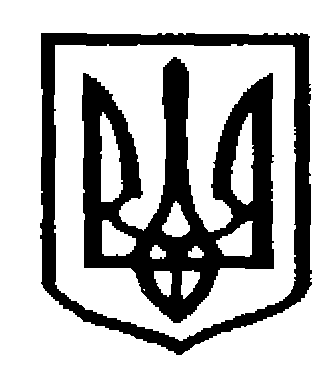 У К Р А Ї Н АЧернiвецька мiська радаУ П Р А В Л І Н Н Я     О С В І Т Ивул. Героїв Майдану, 176, м.Чернівці, 58029 тел./факс (0372) 53-30-87,  E-mail: osvitacv@gmail.com  Код ЄДРПОУ № 02147345НАКАЗ06.09.2017                                                                                                   № 324 Про затвердження рішень колегіїуправління освіти Чернівецькоїміської ради від 04.09.2017р.	Ознайомившись з матеріалами колегії управління освіти Чернівецької міської ради від 04 вересня 2017р., рішеннями з кожного питання порядку денного, НАКАЗУЮ:          1. Затвердити рішення колегії управління освіти Чернівецької міської ради від 04.09.2017 р.:          1.1.  №  5/2017-1  «Про пріоритетні напрями розвитку освітньої галузі міста на  2017/2018 навчальний рік»;           1.2.    № 5/2017-2  «Про готовність установ освіти до нового навчального року та роботи закладів в осінньо-зимовий період 2017/2018 навчального року».           2. Керівникам відділів управління освіти міської ради, міського методичного центру,  навчальних закладів забезпечити неухильне виконання прийнятих рішень колегії  відповідно до зазначених термінів.           3.  Контроль  за  виконанням  наказу  залишаю за собою.Начальник управління освітиЧернівецької міської ради                                                                                       С.В.МартинюкВиконавець:головний спеціаліст управлінняосвіти  міської ради                                                                                                     Г.П.ВоробецьОзнайомлені:заступник начальника управління освіти,начальник відділу загальної середньої освіти                                                       О.Л.Кузьміна    заступник начальника управління освіти,начальник відділу дошкільної  освіти                                                                 Н.П.Вітковська                      